Attenuator operator training.(1 day)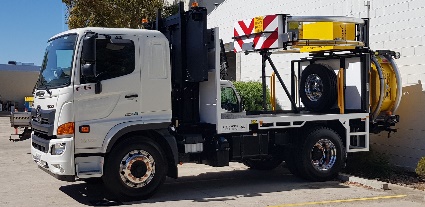 Control traffic with a stop-slow bat, Implement traffic management plan.2 day (WZTM)Course Objective:Our two day training course is designed for people who need to work semi – autonomously in a team environment. It’s an introductory training course for inexperienced persons, with risk management techniques explained. Refresher training is available as a 1 day course for not yet expired card holders. Course Outcome:On successful completion students will be issued with a Statement of attainment with RIIWHS205E Control traffic with a stop-slow bat, and RIIWHS302E Implement traffic management plan. 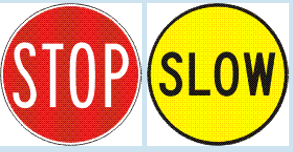 The SA Department of Infrastructure and Transport card is usually available within 14 days.Course Content:Plan and prepareControl trafficOperate communication devicesSet out, monitor and close down traffic guidance schemeAssessment:Theory Assessment (open book)Practical Assessments (progressive activities)Training and Assessment:2 day training program Several activities will be required. Times:Start time 0800Usually scheduled fortnightlyCourse Prerequisites:Ability to read and understand basic EnglishCommunicate effectively with English languageRTO 0581 Carlisle Learning and Development Pty Ltd.Heavy Equipment Training and Assessment P/LFee Includes:Learning MaterialsAssessmentCost:2 day $550Refresher $300Attenuator $750Course Location:At our training facilities, located at Mount Barker and Dawesley On-site training is available.Personal Protective Equipment:Students are required to wear covered toe shoes or work boots, long sleeve shirt, trousers and sun protection for outside activities, Hi vis vests to be worn during practical exercises.Students must present Photo Identification ie Australian Drivers Licence, Passport or Proof of Age card in addition to a USI (Unique Student Identifier)V2021062820 Oborn Road Mount Barker SA 5251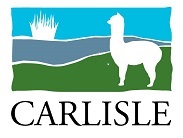 Telephone: 08 8391 5912 or 8398 5468AH: 0422 827 602 or 0428 151 366Email: education@carlislelodge.com.auwww.carlislelearning.com.au Other related coursesCPCCWHS1001 Prepare to work safely in the construction industry.(usually referred to as “white card”)RIIWHS201E Work safely and follow WHS policies and procedures.RIICOM201 Communicate in the workplaceRIIRIS301E Apply risk management processes.RIIRTM301E Operate a truck or trailer mount attenuator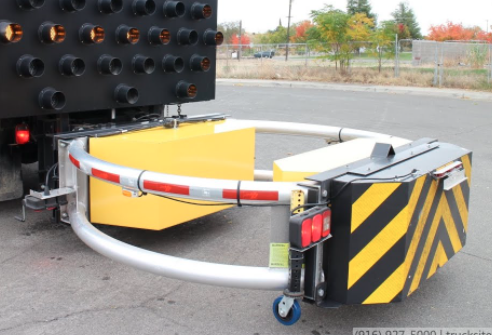 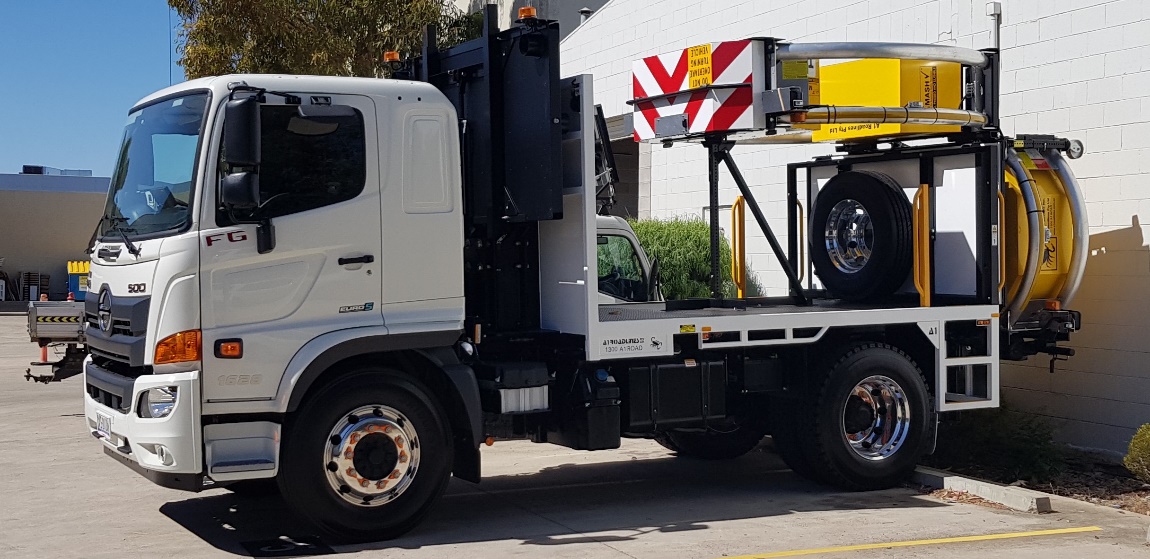 